GMINA OSTROWITEUL. LIPOWA 262-402 OSTROWITE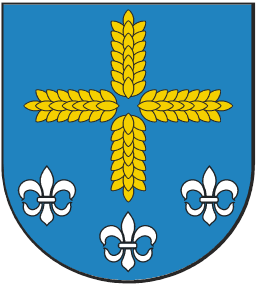 SPECYFIKACJA ISTOTNYCH WARUNKÓW ZAMÓWIENIA(SIWZ)znak: OO.GK.271.19.2019 PNo wartości szacunkowej poniżej progów ustalonych na podstawie 
art. 11 ust. 8 ustawy Prawo zamówień publicznych.Ustawa z dnia 29 stycznia 2004r. Prawo zamówień publicznych / Dz. U. z 2019r., poz. 1843z późn. zm./na usługę,,Odbiór, transport i zagospodarowanie odpadów komunalnychpochodzących od właścicieli nieruchomości  zamieszkałych i niezamieszkałych  na terenie Gminy Ostrowite”Postępowanie o udzielenie zamówienia prowadzi się w języku polskim i zamawiający nie wyraża zgody na złożenie oświadczeń, oferty oraz innych dokumentów w języku obcym.     Zatwierdzam
            Wójt Gminy Ostrowite/-/ Mateusz WojciechowskiRozdział I. Informacje wstępne1)	ZamawiającyGmina Ostrowite
ul. Lipowa2 
62-402 Ostrowite Strona internetowa: http://www.ostrowite.pl 
Godziny urzędowania:                             poniedziałek w godzinach od 7 30 do 1630 , wtorek- czwartek od 715 do 1515, w piątek od 730 do 1430Adres do korespondencji: Urząd Gminy Ostrowite 
ul. Lipowa 2 62-402 Ostrowite 
Telefon numer + 48 63 276 51 21 Faks numer + 48 63 276 51 60 w godz. 8:00 - 14:00 Rozdział II. Numer postępowaniaPostępowanie, którego dotyczy niniejszy dokument oznaczone jest znakiem: 
OO.GK.271.19.2019.PN. Wykonawcy we wszelkich kontaktach z zamawiającym powinni powoływać się na ten znak.Rozdział III. Tryb postępowaniaPostępowanie o udzielenie zamówienia prowadzone jest w trybie przetargu nieograniczonego na podstawie art. 39  ustawy z dnia 29 stycznia 2004 r. Prawo zamówień publicznych (Dz. U z 2019 r., poz.1843 ze zm.).Postępowanie prowadzone jest w trybie przetargu nieograniczonego o wartości zamówienia niższej niż kwoty określone w przepisach wydanych na podstawie art. 11 ust. 8 ustawy. Postępowanie prowadzone jest zgodnie z art. 24aa ust. 1 ustawy. Zamawiający najpierw dokona oceny ofert, a następnie zbada, czy wykonawca, którego oferta została oceniona jako najkorzystniejsza, nie podlega wykluczeniu oraz spełnia warunki udziału w postępowaniu.Rozdział IV. Informacje uzupełniające.Wszelkie informacje przedstawione w niniejszej Specyfikacji Istotnych Warunków Zamówienia, zwanej dalej „SIWZ”, przeznaczone są wyłącznie w celu przygotowania oferty.Ilekroć w SIWZ zastosowane jest pojęcie "ustawa", bez bliższego określenia, o jaką ustawę chodzi, dotyczy ono ustawy z dnia 29 stycznia 2004 r. Prawo zamówień publicznych.Postawa prawna opracowania specyfikacji istotnych warunków zamówienia: a) USTAWA z dnia 29 stycznia 2004 r. Prawo zamówień publicznych (Dz. U z 2019 r. poz. 1843 ze zm.),b) Rozporządzenie Ministra Rozwoju z dnia 26 lipca 2016 r. w sprawie rodzajów dokumentów, jakich może żądać zamawiający od wykonawcy w postępowaniu o udzielenie zamówienia. (Dz. U. z 2016 poz. 1126 ze zm.).c) Rozporządzenie Prezesa Rady Ministrów z dnia 28 grudnia 2017 r. w sprawie średniego kursu złotego w stosunku do euro stanowiącego podstawę przeliczania wartości zamówień publicznych. (Dz. U. poz. 2477).Zamawiający nie dopuszcza składania ofert wariantowychZamawiający nie przewiduje przeprowadzenia aukcji elektronicznejZamawiający nie przewiduje zamówień, o których mowa w art. 67 ust. 1 pkt 6  ustawy.Zamawiający nie przewiduje zaliczek  na poczet wykonania umowy.Zamawiający nie przewiduje zawarcia umowy ramowej.Wykonawcy ponoszą wszelkie koszty związane z przygotowaniem i złożeniem oferty, z zastrzeżeniem art. 93 ust. 4 ustawy.Działając na podstawie art. 22 ust. 2 i 2a ustawy z dnia 29 stycznia 2004 r. Prawo zamówień publicznych (Dz. U z 2019 r., poz.1843ze zm.), Zamawiający zastrzega, że o udzielenie zamówienia mogą się ubiegać wyłącznie Wykonawcy, którzy łącznie spełniają następujące warunki: 1) posiadają status zakładu pracy chronionej lub ich działalność (albo działalność ich wyodrębnionych organizacyjnie jednostek, które będą realizować zamówienie) obejmuje społeczną i zawodową integrację osób będących członkami grup społecznie marginalizowanych w rozumieniu art. 22 ust. 2 PZP,2) posiadają procentowy wskaźnik zatrudnienia osób będących członkami grup społecznie marginalizowanych w rozumieniu art. 22 ust. 2 PZP nie mniejszy niż 50% spośród wszystkich osób zatrudnionych przez Wykonawcę (albo przez ww. jednostki, które będą realizować zamówienie)- przy czym osoby te powinny należeć do grupy społecznie zmarginalizowanej w rozumieniu ww. przepisu , bezrobotnych w rozumieniu ustawy z dnia 20. kwietnia 2004r. o promocji zatrudnienia i instytucjach rynku pracy (Dz. U. z 2018r. poz. 1265 ze zm)W przypadku Wykonawców wspólnie ubiegających się o udzielenie zamówienia, każdy z tych wykonawców musi spełniać wymogi wskazane w pkt 1 i 2 powyżej. Wykonawca nie może polegać na zasobach podmiotu trzeciego w zakresie wymogów wskazanych w pkt 1 i 2 powyżej. W przypadku, gdy Wykonawca wykaże osoby zatrudnione należące do grupy osób bezrobotnych  w rozumieniu ustawy z dnia 20 kwietnia 2004 r. o promocji zatrudnienia i instytucjach rynku pracy, Zamawiający uzna, za osoby zatrudnione przez Wykonawcę należące do tej grupy, te z nich, które w chwili bezpośrednio poprzedzającej zatrudnienie u Wykonawcy  (albo w ww. jednostce, która będzie realizować zamówienie) była bezrobotna w rozumieniu ustawy z dnia 20 kwietnia 2004 r. o promocji zatrudnienia i instytucjach rynku pracy a zatrudnienie u Wykonawcy  (albo w ww. jednostce, która będzie realizować zamówienie) nastąpiło nie wcześniej niż w okresie ostatnich 3 lat przed upływem terminu składania ofert.W sprawach nieuregulowanych w niniejszej specyfikacji mają zastosowanie przepisy ustawy z dnia 29 stycznia 2004 r. Prawo zamówień publicznych (Dz. U z 2019 r. poz. 1843 ze zm.)., przepisy wykonawcze do niej  oraz ustawy z dnia 23 kwietnia 1964 r. – kodeks cywilny ( Dz. U z 2019r. poz. 1145 z późn. zm.)Zamawiający na podstawie art. 24 ust. 5 pkt 1 i 8 ustawy z postępowania o udzielenie zamówienia wykluczy wykonawcę: 1) w stosunku do którego otwarto likwidację, w zatwierdzonym przez sąd układzie w postępowaniu restrukturyzacyjnym jest przewidziane zaspokojenie wierzycieli przez likwidację jego majątku lub sąd zarządził likwidację jego majątku w trybie art. 332 ust. 1 ustawy z dnia 15 maja 2015 r. - Prawo restrukturyzacyjne (Dz. U. z 2019 r. poz. 243) lub którego upadłość ogłoszono, z wyjątkiem wykonawcy, który po ogłoszeniu upadłości zawarł układ zatwierdzony prawomocnym postanowieniem sądu, jeżeli układ nie przewiduje zaspokojenia wierzycieli przez likwidację majątku upadłego, chyba że sąd zarządził likwidację jego majątku w trybie art. 366 ust. 1 ustawy z dnia 28 lutego 2003 r. - Prawo upadłościowe (Dz. U. z 2019 r. poz. 498);     2) który naruszył obowiązki dotyczące płatności podatków, opłat lub składek na ubezpieczenia społeczne lub zdrowotne, co zamawiający jest w stanie wykazać za pomocą stosownych środków dowodowych, z wyjątkiem przypadku, o którym mowa w ust. 1 pkt 15, chyba że wykonawca dokonał płatności należnych podatków, opłat lub składek na ubezpieczenia społeczne lub zdrowotne wraz z odsetkami lub grzywnami lub zawarł wiążące porozumienie w sprawie spłaty tych należności.13. Informacja o ochronie danych osobowych. Zamawiający: 1. informuje, że prowadząc przedmiotowe postępowanie o udzielenie zamówienia publicznego   
   przetwarzał będzie dane osobowe osób fizycznych, od których te dane osobowe bezpośrednio 
   pozyskał [dotyczy to w szczególności: wykonawcy będącego osobą fizyczną, wykonawcy będącego 
   osobą fizyczną, prowadzącą jednoosobową działalność gospodarczą, pełnomocnika wykonawcy 
   będącego osobą fizyczną (np. dane osobowe zamieszczone w pełnomocnictwie) oraz członka organu 
   zarządzającego lub nadzorczego, wspólnika spółki w spółce jawnej lub partnerskiej albo 
   komplementariusza w spółce komandytowej lub komandytowo-akcyjnej lub prokurenta - będących 
   osobami fizycznymi (np. dane osobowe zamieszczone w informacji z KRK), osoby fizycznej 
   skierowanej do przygotowania i przeprowadzenia postępowania o udzielenie zamówienia 
   publicznego], 2.zgodnie z art. 13 ust. 1 i 2 rozporządzenia Parlamentu Europejskiego i Rady (UE) 2016/679 z dnia 
   27 kwietnia 2016 r. w sprawie ochrony osób fizycznych w związku z przetwarzaniem danych 
   osobowych i w sprawie swobodnego przepływu takich danych oraz uchylenia dyrektywy 95/46/WE 
   (ogólne rozporządzenie o ochronie danych) (Dz. Urz. UE L 119 z 04.05.2016, str. 1), dalej 
   „RODO”, informuje, że:    1) administratorem danych osobowych jest Urząd Gminy w Ostrowitem, ul. Lipowa 62-402 
      Ostrowite, 
  2) inspektorem ochrony danych osobowych jest:       Inspektor Ochrony Danych       Urząd Gminy w Ostrowitem,       ul. Lipowa 2      62-402 Ostrowite      kontakt (e-mail): ugm.ostrowite.pl, 
 3) dane osobowe przetwarzane będą na podstawie art. 6 ust. 1 lit. c RODO w celu związanym z     
     postępowaniem o udzielenie zamówienia publicznego na Odbiór, transport i zagospodarowanie odpadów komunalnych pochodzących od właścicieli nieruchomości   zamieszkałych i niezamieszkałych na terenie Gminy Ostrowite  (numer postępowania: OO.GK.271.19.2019.PN), prowadzonym w trybie przetargu nieograniczonego,  4)odbiorcami danych osobowych będą osoby lub podmioty, którym udostępniona zostanie 
     dokumentacja postępowania w oparciu o art. 8 oraz art. 96 ust. 3 ustawy z dnia 29 stycznia 2004r.- 
    Prawo zamówień publicznych (tekst jednolity - Dz. U. z 2018r. poz. 1986 z późn. zm.), dalej 
   „ustawa Pzp”, 5) dane osobowe będą przechowywane, zgodnie z art. 97 ust. 1 ustawy Pzp, przez okres 4 lat od dnia    
    zakończenia postępowania o udzielenie zamówienia, a jeżeli czas trwania umowy przekracza 4 lata,
    okres przechowywania obejmuje cały czas trwania umowy, a po tym czasie przez okres oraz w 
   zakresie wymaganym przez przepisy powszechnie obowiązującego prawa w tym przepisy o 
    narodowym zasobie archiwalnym oraz  rozporządzeniu Prezesa  Rady Ministrów z dnia 18 stycznia  
    2011 r.  w sprawie instrukcji kancelaryjnej , jednolitych rzeczowych wykazów akt oraz instrukcji w 
    sprawie organizacji i zakresu działania archiwów  zakładowych .  6) obowiązek podania danych osobowych jest wymogiem ustawowym określonym w przepisach 
    ustawy Pzp, związanym z udziałem w postępowaniu o udzielenie zamówienia publicznego, 
    konsekwencje niepodania określonych danych wynikają z ustawy Pzp, 7) w odniesieniu do danych osobowych decyzje nie będą podejmowane w sposób zautomatyzowany, 
    stosowanie do art. 22 RODO, 8) osoby, których dane będą przetwarzane posiadają:      a) na podstawie art. 15 RODO prawo dostępu do danych osobowych ich                               
         dotyczących,      b) na podstawie art. 16 RODO prawo do sprostowania ich danych osobowych, 
     c) na podstawie art. 18 RODO prawo żądania od administratora ograniczenia 
         przetwarzania danych osobowych z zastrzeżeniem przypadków, o których mowa w 
         art. 18 ust. 2 RODO,
    d) prawo do wniesienia skargi do Prezesa Urzędu Ochrony Danych Osobowych, gdy 
         uznają, że przetwarzanie danych ich osobowych dotyczących narusza przepisy 
         RODO,   9) osoby, których dane będą przetwarzane nie przysługuje:       a) w związku z art. 17 ust. 3 lit. b, d lub e RODO prawo do usunięcia danych osobowych,       b) prawo do przenoszenia danych osobowych, o którym mowa w art. 20 RODO,       c) na podstawie art. 21 RODO prawo sprzeciwu, wobec przetwarzania danych osobowych, gdyż 
          podstawą prawną ich przetwarzania jest art. 6 ust. 1 lit. c RODO. Rozdział V. Informacja o sposobie porozumiewania się zamawiającego 
z wykonawcami oraz przekazywania oświadczeń lub dokumentów, a także wskazanie osób uprawnionych do porozumiewania się z wykonawcamiZamawiający nie wyraża zgody na złożenie oferty przy użyciu środków komunikacji elektronicznej. Składanie ofert odbywa się za pośrednictwem operatora pocztowego w rozumieniu ustawy z dnia 23 listopada 2012 r. - Prawo pocztowe (Dz. U. z 2018 r. poz. 2188), osobiście lub za pośrednictwem posłańca.W postępowaniu komunikacja między Zamawiającym a Wykonawcami odbywa się za pośrednictwem operatora pocztowego w rozumieniu ustawy z dnia 23 listopada 2012 r. - Prawo pocztowe (Dz. U. z  2018 r. poz. 2188), osobiście, za pośrednictwem posłańca, faksu lub poczty elektronicznej.Zamawiający dopuszcza porozumiewanie się za pomocą faksu ( 63 2765160) lub drogą elektroniczną (e-mail: odpady@ostrowite.pl lub ugmostrowite@post.pl   w temacie: przetarg na odpady ), przy przekazywaniu następujących dokumentów:pytania i wyjaśnienia treści SIWZ,  zmiany treści SIWZ,wyjaśnienia treści oferty,wyjaśnienia dotyczące oświadczeń i dokumentów,wezwanie kierowane do wykonawców na podstawie art. 26 ust. 3, 3a ustawy, wniosek o udzielenie wyjaśnień dotyczących elementów oferty mających wpływ na wysokość ceny oraz odpowiedź Wykonawcy, informacja o poprawieniu oczywistych omyłek pisarskich oraz oczywistych omyłek rachunkowych, informacje o poprawieniu innych omyłek polegających na niezgodności oferty z SIWZ, nie powodujących istotnych zmian w treści oferty, oświadczenie Wykonawcy w kwestii wyrażenia zgody na poprawienie innych omyłek polegających na niezgodności oferty z SIWZ, nie powodujących istotnych zmian w treści oferty,  wniosek Zamawiającego o wyrażenie zgody na przedłużenie terminu związania ofertą oraz odpowiedź Wykonawcy, oświadczenie Wykonawcy o przedłużeniu terminu związania z ofertą,  zawiadomienie o wyborze najkorzystniejszej oferty, informacje o wykonawcach, którzy zostali z postępowania wykluczeni i wykonawcach, których oferty zostały odrzucone,  zawiadomienie o unieważnieniu postępowania, n. informacje i zawiadomienia kierowane do Wykonawców na podstawie art. 185 ust. 1 i art. 186 ustawy,  informacje i zawiadomienia kierowane do Zamawiającego na podstawie art. 185 ust. 2 ustawy. wezwanie przez zamawiającego wykonawcy, którego oferta została najwyżej oceniona, do złożenia w wyznaczonym, nie krótszym niż 5 dni, terminie aktualnych na dzień złożenia oświadczeń lub dokumentów potwierdzających okoliczności, o których mowa w art. 25 ust. 1 ustawy.  inne pisma niż te określone w §14 ust 1 i 2 Rozporządzenia Ministra Rozwoju z dnia 26 lipca 2016 r. w sprawie rodzajów dokumentów, jakich może żądać zamawiający od wykonawcy w postępowaniu o udzielenie zamówienia (Dz. U. z 2016 r., poz. 1126) chyba, że na podstawie innych przepisów określono dla nich formę oryginału lub kopii poświadczonej za zgodność z oryginałem.Jeżeli treść oświadczeń, wniosków, zawiadomień oraz informacji przekazywana jest za pomocą faksu, lub drogą elektroniczną każda ze stron na żądanie drugiej niezwłocznie potwierdza fakt ich otrzymania.Korespondencja przesłana za pomocą faksu lub drogą elektroniczną po godzinach urzędowania zostanie zarejestrowana w następnym dniu pracy Zamawiającego i uznana za wniesioną z datą tego dnia.Zamawiający nie zamierza zwoływać zebrania Wykonawców.Osobami uprawnionymi do bezpośredniego kontaktowania się z wykonawcami są:w kwestiach merytorycznych dot. przetargu – Pani Lidia Piguław kwestiach formalnych dot. przetargu – Pani Anna Makowska;. Postępowanie odbywa się w języku polskim, zatem wszystkie pisma, dokumenty, oświadczenia itd. składane w trakcie postępowania między Zamawiającym a Wykonawcami muszą być sporządzone w języku polskim.Zamawiający wymaga, aby wszelkie pisma związane z postępowaniem były kierowane na poniższy adres: Urząd Gminy Ostrowite, ul. Lipowa 2, 62-402 Ostrowite.Rozdział VI. Opis części zamówienia.Zamawiający nie dopuszcza możliwości składania ofert częściowych.Rozdział VII Opis przedmiotu zamówieniaKody Wspólnego Słownika Zamówień CPV dla przedmiotowego zamówienia: Przedmiot główny: 90500000-2 – Usługi związane z odpadami Przedmioty dodatkowe: 90511000-2 - Usługi wywozu odpadów 90513100-7 - Usługi wywozu odpadów pochodzących z gospodarstw domowych 90514000-3 - Usługi recyklingu odpadów 90510000-5 - Usuwanie i obróbka odpadów 90512000-9 - Usługi transportu odpadów90533000-2 – Usługi gospodarki odpadami1. Przedmiotem zamówienia jest : Odbiór i zagospodarowanie odpadów komunalnychz terenu nieruchomości, na których zamieszkują mieszkańcy Gminy Ostrowite oraz                            z terenu nieruchomości, na których znajdują się domki letniskowe lub nieruchomości wykorzystywanych na cele rekreacyjno-wypoczynkowe.2. Przedmiot zamówienia obejmuje odbiór i zagospodarowanie: Zmieszanych niesegregowanych odpadów komunalnych zgromadzonych 
w pojemnikach z budynków mieszkalnych wystawianych przed nieruchomość 	               w ilości około 650 Mg (na czas trwania umowy).Popiołu i żużlu z nieruchomości zamieszkałych z zadeklarowaną selektywną zbiórką odpadów, zgromadzonego w pojemnikach wystawianych przed 	nieruchomość                      w ilości około 450 Mg (na czas trwania umowy).Segregowanych odpadów komunalnych, w ilości około 362 Mg (na czas trwania 
umowy), gromadzonych w odpowiednio oznakowanych workach lub pojemnikach                   i wystawianych bezpośrednio przed nieruchomością, podzielonych na następujące frakcje:a) papier i tektura, b) tworzywa sztuczne, metale, odpady wielomateriałowe, c) szkło i opakowania szklane. Innych odpadów, tj. :  - odpady biodegradowalne, w tym zielone w ilości około:                                230 Mg (na czas trwania umowy)- odpady wielkogabarytowe zbierane dwa razy w roku w ilości około: 25 Mg (na czas trwania umowy), - komunalne odpady niebezpieczne powstające w gospodarstwach domowych: 
chemikalia, przeterminowane leki, zużyte baterie, zużyte akumulatory inne niż 
przemysłowe i samochodowe, zużyty sprzęt elektryczny  i elektroniczny w ilości około: 10 Mg (na czas trwania umowy).- zużyte opony około: 9 Mg (na czas trwania umowy),- odpady budowlane i rozbiórkowe około: 2 Mg (na czas trwania umowy),Podana ilość odpadów stanowi wielkość orientacyjną i Zamawiający zastrzega sobie prawo przekazania mniejszej lub większej ilości odpadów. Wszystkie rodzaje odpadów muszą być odbierane w sposób selektywny, tak aby nie mieszać ze sobą poszczególnych frakcji odpadów.	Odpady będą gromadzone w następujących urządzeniach: a) pojemnikach o pojemności:    - od 120 litrów do 1100  l. b) workach o poj. od 60 do 120 litrów, c) pojemnikach oznaczonych odpowiednimi kolorami w stosunku do każdego     rodzaju odpadu selektywnie zbieranego o pojemności od 1,5m 3 do 3 m3, d) pojemnikach/kontenerach KP o pojemności 5m3, 7m3, 14m3 e) konfiskatorach o poj. 100 dm³ na przeterminowane leki uniemożliwiających 
   dostęp kolejnych użytkowników do zgromadzonych w nim odpadów, f) pojemnikach na zużyte baterie, g) pojemnik typu rurkowego. Tabela nr 1. Ilość urządzeń do gromadzenia odpadów komunalnych*orientacyjna ilość worków miesięcznie przy jednorazowym wywozie (w okresie I-IV oraz XII zabudowa mieszkaniowa), taką samą ilość szacuje się dla nieruchomości, na których znajdują się domki letniskowe lub innych  nieruchomości wykorzystywanych na cele rekreacyjno-wypoczynkowe (w okresie V-IX).4.	Worki do gromadzenia odpadów komunalnych. Muszą posiadać następujące kolory: a) żółty na tworzywa sztuczne, metale i odpady wielomateriałowe, b) zielony na szkło i opakowania szklane, c) niebieski na papier i tekturę, d) brązowy na odpady BIOe) czarny na odpady zmieszane (dotyczy nieruchomości na których znajdują się domki letniskowe lub nieruchomości wykorzystywane na cele rekreacyjno-wypoczynkowe).Worki muszą być wykonane z folii o grubości co najmniej 0,03 cm. Ponadto 
worki należy oznakować w sposób umożliwiający identyfikację poszczególnych 
frakcji odpadów poprzez podanie nazwy danego rodzaju odpadu zgodnie z rozporządzeniem ministra środowiska z dnia 29 grudnia 2016 r. w sprawie szczegółowego sposobu selektywnego zbierania wybranych frakcji odpadów (t.j. Dz.U. z 2019 r., poz. 2028). Dostarczanie do nieruchomości, worków do selektywnej zbiórki odpadów: - na papier i tekturę, - na szkło i opakowania szklane, - na tworzywa sztuczne, metale, odpady wielomateriałowe, - odpady biodegradowalne, ze szczególnym uwzględnieniem bioodpadów. - odpady zmieszane (patrz pkt 4 lit e)-Worki na odpady segregowane dostarczane są właścicielom nieruchomości w ramach wynagrodzenia za przedmiot umowy. -Wykonawca zobowiązany jest dostarczać właścicielom nieruchomości worki do selektywnego zbierania przy wejściu na nieruchomość w ilości odpowiadającej liczbie odebranych worków, w ramach wynagrodzenia za przedmiot umowy. Jeżeli właściciel nieruchomości zgłosi Wykonawcy zapotrzebowanie na większą ilość worków, Wykonawca zobowiązany jest dostarczyć dodatkowy komplet worków lub worek przeznaczony do selektywnej zbiórki danej frakcji odpadów w odpowiednim kolorze, w ramach wynagrodzenia za przedmiot umowy. Szczegółowy wykaz zawierający dane nieruchomości,
którym należy przekazywać worki, Zamawiający przekaże Wykonawcy po podpisaniu 
umowy. Zamawiający przekaże również Wykonawcy wykaz miejsc, w których usytuowane są pojemniki (dzwony) do selektywnej zbiórki odpadów.W przypadku odpadów biodegradowalnych dopuszcza się bezpłatne wyposażenie właścicieli nieruchomości w specjalne pojemniki służące do odbioru tego typu frakcji odpadów. W dniu zbiórki Wykonawca zobowiązany jest do sprawdzania pojemników przed załadunkiem na samochód czy nie znajdują się w nim odpady zmieszane, gdy takie zdarzenie będzie miało miejsce należy wykonać dokumentację zdjęciową                             i niezwłocznie powiadomić o tym fakcie Zamawiającego oraz zastosować procedurę opisaną w ust. 13 lit. d) .Przedmiot zamówienia obejmuje ponadto: a) Odbiór i zagospodarowanie odpadów komunalnych dostarczonych przez mieszkańców oraz właścicieli nieruchomości, na których znajdują się domki letniskowe lub innych nieruchomości wykorzystywanych na cele rekreacyjno-wypoczynkowe do Punktu Selektywnej Zbiórki Odpadów Komunalnych zwanym dalej PSZOK. Odbiór realizowany będzie na zgłoszenie, przekazane bezpośrednio przez pracownika Urzędu Gminy w Ostrowitem. Szacunkowe ilości odpadów zostały uwzględnione w ust. 2 przedmiotu zamówienia.Punkt Selektywnej Zbiórki Odpadów Komunalnych wyposażony jest w kontenery przeznaczone na:-odpady wielkogabarytowe (np.: meble) oraz zużyty sprzęt elektryczny 
elektroniczny (np.: AGD, RTV) - Kontenery KP 14  m³ w ilości 2 sztuki z otwieranym tyłem;-odpady niebezpieczne ( np.: zużyte lampy, żarówki i świetlówki) - do świetlówek 
pojemnik typu rurkowego mieszczący 25 sztuk świetlówek);- zużyte opony, guma i inne odpady gumowe - magazynowane na utwardzonej powierzchni               w sposób bezpieczny dla zdrowia i życia ludzi oraz dla środowiska;-elementy plastikowe przemysłowo-gospodarcze (np.: meble ogrodowe, zabawki, wiadra, doniczki) - co najmniej w kontenerach KP - 7 m ³ w ilości l sztuka; -szkło - co najmniej w kontenerach KP - 7 m³ z możliwością zamknięcia w ilości l sztuka; -opakowania po chemikaliach (np.: opakowania po zużytych farbach, olejach, itp.) 
co najmniej w kontenerach KP- 5 m³ z możliwością zamknięcia w ilości l sztuka; -zużyte baterie w pojemniku do tego przeznaczonym; -w przypadku braku możliwości kompostowania na terenie nieruchomości odpady 
bio będą odbierane zgodnie z harmonogramem lub w PSZOK w kontenerze KP - 14m3                                    z otwieranym tyłem w ilości l sztuka;c) Punkt Selektywnej Zbiórki Odpadów Komunalnych jest prowadzony w każdą: - sobotę w godzinach od 8.00 do 14.00 (za wyjątkiem dni świątecznych). d) Oprócz odbioru odpadów z Punktu Selektywnej Zbiórki Odpadów Zamawiający wymaga 
   zorganizowania dwa razy w roku po wcześniejszym uzgodnieniu harmonogramu 
   (dotyczy terminu), Mobilnego Punktu Odbioru Odpadów Komunalnych.e) Utrzymywanie czystości i porządku wokół pojemników:- Wykonawca jest zobowiązany do uprzątnięcia odpadów komunalnych, jeżeli 
nastąpiło ich wysypanie w trakcie odbierania z nieruchomości lub transportu.- Jeżeli podczas wykonywania usługi opróżniania pojemników nastąpi ich 
uszkodzenie, koszt wymiany pojemnika ponosi Wykonawca. f) Urządzenia (pojemniki, kontenery) do gromadzenia odpadów zmieszanych (niesegregowanych) oraz odpadów typu popiół i żużel z palenisk domowych zostaną zapewnione przez właścicieli nieruchomości. g) Wykonawca ma obowiązek w ramach wynagrodzenia opróżniać 
konfiskatory na przeterminowane leki rozmieszczone w aptekach na terenie gminy Ostrowite z częstotliwością 3 razy w roku. W sytuacji przepełnienia pojemników 
Wykonawca po telefonicznym zgłoszeniu odbierze przeterminowane leki poza 
harmonogramem, w ramach wynagrodzenia za przedmiot umowy. h) Wykonawca zobowiązany jest wyposażyć w ramach wynagrodzenia za przedmiot 
umowy w pojemniki na zużyte baterie następujące punkty: - Szkoła Podstawowa w Giewartowie, ul. Armii Krajowej 9, 62-402 Ostrowite. - Szkoła Podstawowa w Ostrowitem, ul. Szkolna 4, 62-402 Ostrowite. - Wykonawca ma obowiązek w ramach wynagrodzenia za przedmiot umowy 
opróżniać każdy pojemnik na zużyte baterie z częstotliwością 2 razy w roku. W sytuacji przepełnienia pojemników Wykonawca po telefonicznym zgłoszeniu odbierze zużyte baterie poza harmonogramem odbioru, w ramach wynagrodzenia za przedmiot umowy.Częstotliwość odbierania odpadów komunalnych. a) Wymaga się aby Wykonawca zapewnił odbieranie odpadów z częstotliwością 
określoną w przepisach Uchwały Rady Gminy Ostrowite w sprawie szczegółowego 
sposobu i zakresu świadczenia usług w zakresie odbierania odpadów komunalnych od właścicieli nieruchomości i zagospodarowania tych odpadów. Tabela nr 3. *tworzywa sztuczne, odpady wielomateriałowe oraz odpady metalowe mogą być gromadzone łącznie w jednym worku do selektywnej zbiórki odpadów. **odbiór mebli i innych odpadów wielkogabarytowych oraz zużytego sprzętu 
elektrycznego i elektronicznego od właściciela nieruchomości odbędzie się 2 razy w roku po wcześniejszym zgłoszeniu do Urzędu Gminy Ostrowite. ***przez odpady niebezpieczne rozumie się: chemikalia, akumulatory, inne niż przemysłowe i samochodowe. ****poza harmonogramem, w przypadku przepełnienia konfiskatorów/pojemników na zużyte baterie/dzwonów, również po telefonicznym zgłoszeniu. Harmonogram. a) Wykonawca jest zobowiązany do opracowania harmonogramu odbierania 
odpadów komunalnych, uwzględniając poszczególne rodzaje odpadów. Harmonogram obejmujący okres od l stycznia 2020 r. do 31 grudnia 2020 roku Wykonawca opracowuje i przedkłada w wersji elektronicznej Zamawiającemu w terminie 14 dni od dnia podpisania umowy w celu zatwierdzenia. Zamawiający zatwierdzi harmonogram lub przedstawi uwagi w ciągu 7 dni od daty otrzymania. W harmonogramie należy wziąć pod uwagę: - odbiór odpadów komunalnych nie może odbywać się w dni ustawowo wolne 
 od pracy, - odbiór odpadów komunalnych powinien przypadać na ten sam dzień 
  tygodnia, aby mieszkańcy mogli w łatwy sposób zaplanować przygotowanie 
  odpadów do odebrania.- Zamawiający zastrzega, aby odbiór odpadów zmieszanych (niesegregowanych) realizowany był w innych dniach niż odbiór odpadów popiołu i żużlu.Zatwierdzony harmonogram Wykonawca oraz Zamawiający umieszczą na swoich 
stronach internetowych. b) Wykonawca zobowiązany jest do przekazania zatwierdzonego harmonogramu 
właścicielom nieruchomości w formie papierowej przed rozpoczęciem świadczenia usług:            - dla zabudowy wielorodzinnej: l egzemplarz dla każdego zarządzającego nieruchomością, -  dla zabudowy jednorodzinnej: 1 egzemplarz dla właściciela nieruchomości. c) Wykonawca jest zobowiązany do odbierania odpadów komunalnych z nieruchomości zamieszkałych z uwzględnieniem terminów podanych  w harmonogramie, z tym że odbiór musi odbywać się w dni robocze od poniedziałku do soboty w godz. od 7.00 do 20.00. d) Zamawiający dopuszcza, że odbiór odpadów komunalnych od nieruchomości 
zamieszkałych może być łączony z odbiorem odpadów od nieruchomości 
niezamieszkałych (np. domki letniskowe, działki rekreacyjne), pod warunkiem realizowania odbioru odrębnymi pojazdami oraz odrębnym raportowaniem odebranych ilości odpadów.Inne obowiązki Wykonawcy.a) W celu realizacji przedmiotu umowy Wykonawca zobowiązany jest posiadać bazę magazynowo transportową oraz dysponować specjalistycznymi środkami technicznymi umożliwiającymi odbiór i zagospodarowanie odpadów komunalnych z nieruchomości zamieszkałych na terenie Gminy Ostrowite zgodnie z rozporządzeniem Ministra Środowiska z dnia 11 stycznia 2013 roku (Dz.U. z 2013 r., poz. 122) w sprawie szczegółowych wymagań w zakresie odbierania odpadów komunalnych od nieruchomości.W zakresie posiadania wyposażenia umożliwiającego odbieranie odpadów komunalnych od właścicieli nieruchomości oraz jego odpowiedniego stanu technicznego należy zapewnić, aby w posiadaniu podmiotu odbierającego odpady komunalne od właścicieli nieruchomości znajdowały się co najmniej dwa pojazdy przystosowane do odbierania zmieszanych odpadów komunalnych oraz co najmniej dwa pojazdy przystosowane do odbierania selektywnie zebranych odpadów komunalnych, a także co najmniej jeden pojazd do odbierania odpadów bez funkcji kompaktującej.W zakresie utrzymania odpowiedniego stanu sanitarnego pojazdów i urządzeń należy zapewnić, aby na koniec każdego dnia roboczego pojazdy były opróżnione z odpadów i były parkowane wyłącznie na terenie bazy magazynowo-transportowej.b) pojazdy Wykonawcy muszą być trwale i czytelnie w widocznym miejscu oznakowane  nazwą firmy oraz danymi adresowymi i numerem telefonu podmiotu odbierającego odpady komunalne od właścicieli nieruchomości.c) Wykonawca zobowiązany jest do wyposażenia pojazdów w system monitoringu GPS bazującego na systemie pozycjonowania satelitarnego, umożliwiający trwałe zapisywanie, przechowywanie i odczytywanie danych o położeniu pojazdu i miejscach postojów oraz czujniki zapisujące dane o miejscach wyładunku odpadów z uwzględnieniem daty i godziny,                a także umożliwiające weryfikację tych danych.Ponadto pojazdy należy wyposażyć w narzędzia lub urządzenia umożliwiające sprzątanie terenu po opróżnieniu pojemników.d) Wykonawca w ramach wynagrodzenia wyposaży na czas obowiązywania umowy 
l stanowisko komputerowe Zamawiającego w legalne oprogramowanie do odczytu 
raportów z GPS oraz przeszkoli co najmniej jedną osobę wybraną przez
Zamawiającego w zakresie obsługi oprogramowania, z zastrzeżeniem iż szkolenie 
musi się odbyć w siedzibie Zamawiającego. e) Wykonawca przedstawi Zamawiającemu raz na miesiąc dane z systemu GPS, lub 
częściej na pisemny wniosek (w terminie do 15 dnia miesiąca następującego po 
miesiącu, którego dotyczy). - dane z systemu GPS muszą uwzględniać przede wszystkim trasę przejazdu, miejsce 
postoju oraz dojazd do instalacji z uwzględnieniem daty i godziny.f) Wykonawca musi dysponować pojazdami przystosowanymi do odbierania 
poszczególnych frakcji odpadów, w sposób wykluczający mieszanie odpadów. g)  Wymaga się aby teren bazy magazynowo-transportowej był położony na terenie gminy Ostrowite lub w odległości nie większej niż 60 km od granicy gminy Ostrowite                                           i zabezpieczony w sposób uniemożliwiający wstęp osobom nieupoważnionym; h)  Wymagane jest, aby Wykonawca wykonując usługę odbioru odpadów komunalnych od właścicieli nieruchomości przekazał ulotki informacyjne dotyczące gospodarki odpadami opracowane przez Zamawiającego, jeżeli wyniknie taka potrzeba. i) Wykonawca ponosi pełną odpowiedzialność wobec Zamawiającego oraz osób trzecich za szkody na zdrowiu i mieniu, powstałe podczas i w związku z realizacją przedmiotu zamówienia. j) Wykonawca zobowiązany jest do pozostawienia uporządkowanego miejsca odbioru odpadów komunalnych.k) Szczegółowe wymagania w zakresie odbierania odpadów komunalnych od właścicieli nieruchomości określone zostały ponadto w w/w rozporządzeniu i Wykonawca zobowiązany jest je stosować.Zagospodarowanie odpadów komunalnych. - Wykonawca jest zobowiązany do zagospodarowania w dniu odbioru niesegregowanych (zmieszanych) odpadów komunalnych zebranych z terenu Gminy Ostrowite w Instalacji Komunalnej.- Wykonawca przekaże selektywnie zebrane odpady komunalne odebrane od 
właścicieli nieruchomości do instalacji odzysku i unieszkodliwienia odpadów, zgodnie
z zasadą bliskości wynikającą z ustawy o odpadach z dnia 14 grudnia 2012 r. (Dz.U. z 2019 r., poz. 701 z późn. zm.).- Odbiór odpadów komunalnych przez Instalację Komunalną (zwaną dotychczas RIPOK) zapewnia sobie Wykonawca. - Wykonawca ponosi całkowitą odpowiedzialność za prawidłowe gospodarowanie 
odebranymi odpadami zgodnie z przepisami obowiązującymi w tym zakresie. Dotyczy to m.in. ewentualnego przeładunku odpadów, transportu odpadów, spraw 
formalno-prawnych związanych z odbieraniem i dostarczaniem odpadów 
uprawnionemu przedsiębiorcy prowadzącemu działalność w zakresie odzysku lub 
unieszkodliwiania odpadów komunalnych.- Wykonawca ma dążyć do zagospodarowania odebranych odpadów komunalnych w taki sposób aby osiągnąć poziomy recyklingu i przygotowania do ponownego 
użycia odpadów zbieranych w sposób selektywny (papier, szkło, tworzywa sztuczne, metale i opakowania wielomateriałowe), obliczonych zgodnie z rozporządzeniem Ministra Środowiska z dnia 14 grudnia 2016 r. w sprawie poziomów recyklingu, przygotowania do ponownego użycia i odzysku innymi metodami niektórych frakcji odpadów komunalnych (Dz.U. z 2016 r., poz. 2167), poprzez terminowe dostarczanie worków do selektywnej zbiórki odpadów, terminowe odbieranie i nie mieszanie odpadów selektywnie zebranych. - Wykonawca ma dążyć do zagospodarowania odebranych odpadów komunalnych     w taki sposób, aby osiągnąć poziomy ograniczenia masy odpadów komunalnych 
ulegających biodegradacji przekazywanych do składowania, obliczonych zgodnie                                z rozporządzeniem Ministra Środowiska z dnia 15 grudnia 2017 r. (Dz.U. z 2017 r., poz. 2412), poprzez terminowe dostarczanie worków na odpady biodegradowalne, ze szczególnym uwzględnieniem bioodpadów oraz terminowe odbieranie odpadów.Wymagania formalne. a) Wykonawca zobowiązany jest posiadać: - Wpis do rejestru działalności regulowanej, o której mowa wart. 9b ustawy z dnia 13 
września 1996 r. (t.j. Dz.U. z 2019 r., poz. 2010) o utrzymaniu czystości i porządku  w gminach, prowadzonego przez właściwy organ, w zakresie objętym przedmiotem zamówienia ; - Zezwolenia na odbieranie i przetwarzanie odpadów, o którym mowa w art. 41 ustawy z dnia 14 grudnia 2012 r. o odpadach, (Dz.U. z 2019 r., poz. 701 z późn. zm.),  w zakresie objętym przedmiotem zamówienia;  (w przypadku braku konieczności uzyskania w/w zezwolenia, Wykonawca zobowiązany jest uzyskać wpis do Bazy danych o produktach, opakowaniach i gospodarce odpadami)b) Wykonawca ma obowiązek przestrzegać w trakcie trwania umowy przepisów prawa,                 a w szczególności: - ustawę z dnia 14. grudnia 2012 r. o odpadach (Dz. U. z 2019 r. poz. 701 z późn. zm.)- ustawę z dnia 13. września 1996 r. o utrzymaniu czystości i porządku w gminach 
(t.j. Dz.U. z 2019 r. poz. 2010),- uchwałę Rady Gminy Ostrowite w sprawie regulaminu utrzymania czystości i porządku na terenie Gminy Ostrowite, - uchwałę Rady Gminy Ostrowite w sprawie szczegółowego sposobu i zakresu 
świadczenia usług w zakresie odbierania odpadów komunalnych od właścicieli 
nieruchomości i zagospodarowania tych odpadów, w zamian za uiszczoną przez właściciela nieruchomości opłatę za gospodarowanie odpadami  komunalnymi.Sprawozdawczość. a) Wykonawca przekaże Zamawiającemu sprawozdania półroczne zgodnie z ustawą z dnia 13 września 1996 r. o utrzymaniu czystości i porządku w gminach (t.j.Dz.U. z 2019 r., poz. 2010 z późn. zm.) w terminie do końca miesiąca następującego po półroczu, którego dotyczy. Sprawozdanie musi zostać złożone na aktualnie obowiązującym wzorze sprawozdania podmiotu odbierającego odpady komunalne od właścicieli nieruchomości;b) Wykonawca dostarczy Zamawiającemu raz na miesiąc karty przekazania odpadów 
do recyklingu i na składowisko odpadów, lub częściej na pisemny wniosek 
Zamawiającego (karty należy przekazać w terminie do 10 dnia miesiąca następującego po miesiącu, którego dotyczy odrębnie dla odpadów pochodzących z PSZOK, odpadów z nieruchomości zamieszkałych oraz odpadów z nieruchomości, na których znajdują się domki letniskowe lub innych nieruchomości wykorzystywanych na cele rekreacyjno-wypoczynkowe);   c) Wykonawca jest zobowiązany przekazać Zamawiającemu raporty miesięczne, 
zawierające informacje o masie poszczególnych rodzajów odebranych odpadów, 
z terenu nieruchomości zamieszkałych oraz z terenu nieruchomości, na których znajdują się domki letniskowe lub innych nieruchomości wykorzystywanych na cele rekreacyjno-wypoczynkowe w szczególności: odpady zmieszane, odpady biodegradowalne, selektywnie zebrane odpady z podziałem na papier, szkło, tworzywa sztuczne, metale, odpady wielomateriałowe, odpady wielkogabarytowe, chemikalia, baterie, akumulatory, inne niż przemysłowe i samochodowe, przeterminowane leki, zużyty sprzęt elektryczny i elektroniczny, tworzywa sztuczne typu plastik przemysłowo-gospodarczy oraz zestawienia ilościowe dostarczonych worków, z wyszczególnieniem poszczególnych rodzajów odpadów (raporty  należy przekazać w terminie do 10 dnia miesiąca następującego po miesiącu, którego dotyczą w formie papierowej, uzgodnionej z Zamawiającym); d) Wykonawca ma obowiązek informować Zamawiającego o każdym stwierdzonym 
przypadku niezgodnego z Regulaminem utrzymania czystości i porządku na terenie 
Gminy Ostrowite zbierania odpadów, jak również w przypadku stwierdzenia 
nieselektywnego gromadzenia odpadów. W przypadku niedopełnienia przez właściciela nieruchomości obowiązku zbierania odpadów w sposób selektywny, zgodnego ze złożoną deklaracją oraz obowiązującymi przepisami Wykonawca zobowiązany jest do przyklejenia żółtej naklejki (treść naklejki: OSTRZEŻENIE!!! ZBIÓRKA ODPADÓW NIEZGODNA  Z DEKLARACJĄ.Stwierdzono nieprawidłową segregację odpadów komunalnych. Jeżeli sytuacja się powtórzy zostanie wydana decyzja określająca wysokość opłaty za gospodarowanie odpadami komunalnymi uwzględniając stawkę jak za odpady niesegregowane). Ponowne niezastosowanie się do zasad segregacji będzie skutkować  przyklejeniem czerwonej kartki (treść naklejki: UWAGA!!! ZBIÓRKA ODPADÓW NIEZGODNA                                              Z DEKLARACJĄ. Pomimo wcześniejszego ostrzeżenia odpady są zbierane niezgodnie ze złożoną deklaracja. Skutkuje to wszczęciem postępowania administracyjnego w celu naliczenia wyższej opłaty za gospodarowanie odpadami komunalnymi). Stwierdzone nieprawidłowości należy udokumentować wykonując dokumentację fotograficzną, z której jednoznacznie będą wynikać nieprawidłowości oraz będzie jednoznacznie identyfikować nieruchomość, na której odpady są zbierane niezgodnie   z regulaminem. Do informacji zawierającej    w szczególności adres nieruchomości, na której odpady są gromadzone w sposób niezgodny z Regulaminem utrzymania czystości i porządku należy dołączyć notatkę opisującą zaistniałe zdarzenie.e) Wykonawca będzie prowadził i przedkładał Zamawiającemu dokumentację 
z realizacji przedmiotu zamówienia zgodnie z SIWZ, tj.: - potwierdzoną kartę przekazania odpadów komunalnych, - kwity wagowe z pojazdów wyposażonych w wagę, w razie ich braku kwity wagowe z bazy magazynowo - transportowej, jeżeli odpady komunalne selektywnie zebrane nie będą bezpośrednio przekazane do zagospodarowania do instalacji, - informacje wynikające z obowiązujących przepisów prawa. Wymagania dotyczące sposobu odbierania odpadów komunalnych. W sytuacjach nadzwyczajnych (jak np. nieprzejezdność lub zamknięcie drogi), gdy 
nie jest możliwa realizacja usługi zgodnie z umową, sposób i termin odbioru odpadów
będzie każdorazowo uzgadniany pomiędzy Zamawiającym i Wykonawcą i może 
polegać w szczególności na wyznaczeniu innych terminów ich odbioru. Wykonawca 
jest zobowiązany wykonać usługę w innym dniu, powiadamiając mieszkańców o innym terminie odbioru odpadów, w ramach wynagrodzenia za przedmiot umowy. W przypadku nie wykonania usługi w terminie 7 dni od terminu ustalonego w harmonogramie, Zamawiający zleci wykonanie tej usługi innemu podmiotowi na koszt Wykonawcy. Podwykonawstwo. Zamawiający dopuszcza możliwość powierzenia podwykonawcom części zamówienia. Wykonawca zobowiązany jest wskazać w ofercie te części zamówienia, 
które powierzy podwykonawcom. Informacja o drogach w Gminie Ostrowite.Na terenie Gminy Ostrowite sieć dróg tworzą drogi: 
- wojewódzkie, o łącznej długości 17,6 km - powiatowe, o łącznej długości 38, O km - gminne, o długości 115,90 km co łącznie daje długość: 171,5 km. Nawierzchnią asfaltową i brukową pokryte jest 106,80 km a pozostałe 64,70 km to 
drogi gruntowe, w większości utwardzone. Mapa poglądowa stanowi załącznik nr 9 do SIWZ. Zamawiający działając na podstawie art. 29 ust. 3a ustawy wymaga zatrudnienia przez Wykonawcę lub Podwykonawcę na podstawie umowy o pracę minimum 3 osób biorących bezpośredni udział (np. kierowcy, pracownicy fizyczni) przy realizacji przedmiotu zamówienia, a realizacja tych czynności polega na wykonywaniu pracy w sposób określony w art. 22 § 1 ustawy z dn. 26 czerwca 1974 r. Kodeks pracy (Dz. U. z 2018 r., poz. 917 z późn. zm.) - przez cały okres realizacji przedmiotu zamówienia. W przypadku rozwiązania stosunku pracy przed zakończeniem tego okresu, Wykonawca zobowiązany jest do niezwłocznego zatrudnienia na to miejsce innej osoby oraz do niezwłocznego poinformowania Zamawiającego o tym fakcie. Przedmiot zamówienia obejmuje również wszystkie prace i obowiązki wykonawcy wymienione we wzorze umowy.Rozdział VIII. Termin wykonania przedmiotu zamówieniaWymagany termin wykonania zamówienia: od 07.01.2020r. do 31.12.2020r. Rozdział IX. Warunki udziału w postępowaniu oraz opis sposobu dokonywania oceny spełniania tych warunków1. O udzielenie zamówienia mogą ubiegać się wykonawcy, którzy: 1) nie podlegają wykluczeniu; 2) spełniają warunki udziału w postępowaniu. 2. Opis warunków udziału w postępowaniu oraz opis sposobu dokonywania oceny tych warunków. 1) Kompetencje lub uprawnienia do prowadzenia określonej działalności zawodowej. O udzielenie zamówienia mogą ubiegać się Wykonawca spełniający szczegółowe warunki udziału w postępowaniu, tj.:a) posiada wpis do rejestru działalności regulowanej, zgodnie z art. 9b-c ustawy o utrzymaniu czystości i porządku w gminach b) posiada ważne zezwolenie na transport odpadów wydane na podstawie ustawy z dnia 14 grudnia 2012 r. o odpadach z uwzględnieniem art. 233, lub posiada zezwolenia na odzysk i unieszkodliwianie odpadów we wskazanym zakresie i na podstawie rozporządzenia Ministra Gospodarki, Pracy i Polityki Społecznej z dnia 23 grudnia 2003 r. w sprawie rodzajów odpadów, których zbieranie lub transport nie wymagają zezwolenia na prowadzenie działalności (Dz. U. z 2004 r. Nr 16, poz. 154 ze zm.) jest zwolniony z obowiązku uzyskania zezwolenia na transport odpadów. Ocena spełniania ww. warunku udziału w postępowaniu dokonana w oparciu o: oświadczenie o spełnianiu warunków udziału w postępowaniu,wpis do rejestru działalności regulowanej prowadzonego przez Wójta Gminy Ostrowite,  zezwolenie na prowadzenie działalności w zakresie transportu odpadów komunalnych Sytuacja ekonomiczna lub finansowa. Zamawiający nie określa niniejszego warunku udziału w postępowaniu. Ocena spełniania warunku udziału w postępowaniu zostanie dokonana w oparciu o:  oświadczenie o spełnianiu warunków udziału w postępowaniu,           3) Zdolności techniczne lub zawodoweZamawiający nie określa niniejszego warunku udziału w postępowaniu. Ocena spełniania warunku udziału w postępowaniu zostanie dokonana w oparciu o:   oświadczenie o spełnianiu warunków udziału w postępowaniu, Wykonawca spełnia wymagania o których mowa w art. 22 ust. 2 i 2a pzp, zgodnie z warunkami wskazanymi w rozdz. IV ust. 10.3. Wykonawcy mogą wspólnie ubiegać się o udzielenie zamówienia. W takim przypadku, wykonawcy ustanawiają pełnomocnika do reprezentowania ich w postępowaniu o udzielenie zamówienia albo reprezentowania w postępowaniu i zawarcia umowy w sprawie zamówienia publicznego. Przepisy dotyczące wykonawcy stosuje się odpowiednio do wykonawców wspólnie ubiegających się o udzielenie zamówienia. 4. Wykonawca, który polega na zdolnościach lub sytuacji innych podmiotów, musi udowodnić zamawiającemu, że realizując zamówienie, będzie dysponował niezbędnymi zasobami tych podmiotów, w szczególności przedstawiając zobowiązanie tych podmiotów do oddania mu do dyspozycji niezbędnych zasobów na potrzeby realizacji zamówienia. 5. W odniesieniu do warunków dotyczących wykształcenia, kwalifikacji zawodowych lub doświadczenia, wykonawcy mogą polegać na zdolnościach innych podmiotów, jeśli podmioty te zrealizują usługi, do realizacji których te zdolności są wymagane. ROZDZIAŁ X  Wykaz oświadczeń lub dokumentów, jakie mają dostarczyć wykonawcy w celu potwierdzenia spełnienia warunków udziału w postępowaniu. Postępowanie prowadzone jest zgodnie z art. 24aa ust. 1 ustawy. Zamawiający najpierw dokona oceny ofert, a następnie zbada, czy wykonawca, którego oferta została oceniona jako najkorzystniejsza, nie podlega wykluczeniu oraz spełnia warunki udziału w postępowaniu. Dokumenty należy składać dwu etapowo. Dokumenty, o których mowa w ust. 5 rozdziału X -Etap II składane przez wykonawcę (na wezwanie zamawiającego), którego oferta została oceniona jako najkorzystniejsza winny potwierdzać spełnianie warunków udziału w postępowaniu na poziomach określonych przez Zamawiającego w rozdziale IX specyfikacji istotnych warunków zamówienia oraz w ogłoszeniu o zamówieniu. 2. Wykonawca, który powołuje się na zasoby innych podmiotów, w celu wykazania braku istnienia wobec nich podstaw wykluczenia oraz spełniania, w zakresie, w jakim powołuje się na ich zasoby, warunków udziału w postępowaniu zamieszcza informacje o tych podmiotach w oświadczeniach potwierdzających, że wykonawca nie podlega wykluczeniu oraz spełnia warunki udziału w postępowaniu.  Wykonawca, który zamierza powierzyć wykonanie części zamówienia podwykonawcom, w celu wykazania braku istnienia wobec nich podstaw wykluczenia z udziału w postępowaniu zamieszcza informacje o podwykonawcach w oświadczeniu/oświadczeniach. 3. W przypadku wspólnego ubiegania się o zamówienie przez wykonawców, oświadczenie potwierdzające, że wykonawca nie podlega wykluczeniu oraz spełnia warunki udziału w postępowaniu składa każdy z wykonawców wspólnie ubiegających się o zamówienie. Dokumenty te potwierdzają spełnianie warunków udziału w postępowaniu oraz brak podstaw wykluczenia w zakresie, w którym każdy z wykonawców wykazuje spełnianie warunków udziału w postępowaniu oraz brak podstaw wykluczenia.Etap I. Wszyscy Wykonawcy wraz z ofertą składają: 1) wypełniony formularz OFERTA- załącznik nr 1 do SIWZ, 2) oświadczenie o spełnianiu warunków w postępowaniu - załącznik nr 2 do SIWZ, 3) oświadczenie o braku podstaw do wykluczenia – załącznik nr 3 do SIWZ,4) pełnomocnictwo zgodnie z art. 23 ust 2 ustawy, jeżeli Wykonawcy ubiegają się wspólnie o udzielenie zamówienia (tylko, jeśli dotyczy), 4) pisemne zobowiązanie podmiotów do oddania Wykonawcy do dyspozycji niezbędnych zasobów na potrzeby wykonania zamówienia (tylko, jeśli dotyczy). Dokument zobowiązania w swej treści musi zawierać, co najmniej następujące informacje: a) dane podmiotu udostępniającego zasób, b) dane podmiotu przyjmującego zasób, c) zakres dostępnych wykonawcy zasobów innego podmiotu, d) sposób wykorzystania zasobów innego podmiotu, przez wykonawcę, przy wykonywaniu zamówienia, e) charakter stosunku, jaki będzie łączył wykonawcę z innym podmiotem, f) zakres i okres udziału innego podmiotu przy wykonywaniu zamówienia, g) czy podmiot, na zdolnościach którego wykonawca polega w odniesieniu do warunków udziału w postępowaniu dotyczących wykształcenia, kwalifikacji zawodowych lub doświadczenia, zrealizuje usługi, których wskazane zdolności dotyczą. 5) Wykonawca, w terminie 3 dni od zamieszczenia na stronie internetowej zamawiającego informacji, o której mowa w art. 86 ust. 5 ustawy, przekazuje zamawiającemu oświadczenie o przynależności lub braku przynależności do tej samej grupy kapitałowej, w rozumieniu ustawy z dnia 16 lutego 2007 r. o ochronie konkurencji i konsumentów (Dz. U. z 2018 r. poz. 650 ze zm.). Wraz ze złożeniem oświadczenia, wykonawca może przedstawić dowody, że powiązania z innym wykonawcą nie prowadzą do zakłócenia konkurencji w postępowaniu o udzielenie zamówienia – załącznik nr 4 do SIWZ.Etap II. Tylko Wykonawca, którego oferta została oceniona jako najkorzystniejsza – na wezwanie Zamawiającego składa następujące dokumenty: 1) W celu potwierdzenia spełniania warunków udziału w postępowaniu:a) Wpis do rejestru działalności regulowanej, zgodnie z art. 9b-c ustawy o utrzymaniu czystości i porządku w gminach .b) Ważne zezwolenie na transport odpadów wydane na podstawie ustawy z dnia 14 grudnia 2012 r. o odpadach z uwzględnieniem art. 233, lub posiada zezwolenia na odzysk i unieszkodliwianie odpadów we wskazanym zakresie i na podstawie rozporządzenia Ministra Gospodarki, Pracy i Polityki Społecznej z dnia 23 grudnia 2003 r. w sprawie rodzajów odpadów, których zbieranie lub transport nie wymagają zezwolenia na prowadzenie działalności (Dz. U. z 2004 r. Nr 16, poz. 154 ze zm.) jest zwolniony z obowiązku uzyskania zezwolenia na transport odpadów. c) Decyzja w sprawie przyznania statusu zakładu pracy chronionej lub zakładu aktywności zawodowej, o której mowa w ustawie z dnia 27 sierpnia 1997 r. o rehabilitacji zawodowej i społecznej oraz zatrudnianiu osób niepełnosprawnych (Dz. U. z 2019 r. poz. 1172, ze zm.), lub inny dokument potwierdzający status wykonawcy jako zakładu pracy chronionej lub potwierdzający prowadzenie przez wykonawcę, lub przez jego wyodrębnioną organizacyjnie jednostkę, która będzie realizowała zamówienie publiczne, działalności obejmującej społeczną i zawodową integrację osób będących członkami grup społecznie marginalizowanych d) Dokument, lub oświadczenie potwierdzające procentowy wskaźnik zatrudnienia osób zgodnie z wymogami określonymi w rozdz. IV pkt 10 niniejszej Specyfikacji. e) Pisemne zobowiązanie innych podmiotów do oddania do dyspozycji wykonawcy niezbędnych zasobów na okres korzystania z nich przy wykonywaniu zamówieniaZamawiający uzna, że osoba zatrudniona przez Wykonawcę należy do grupy bezrobotnych w rozumieniu ustawy z dnia 20 kwietnia 2004 r. o promocji zatrudnienia i instytucjach rynku pracy (Dz. U. z 2018 r. poz. 1265 z. zm.), jeżeli osoba ta w chwili bezpośrednio poprzedzającej zatrudnienie u Wykonawcy (albo w ww. jednostce, która będzie realizować zamówienie) była bezrobotna w rozumieniu ustawy z dnia 20 kwietnia 2004 r. o promocji zatrudnienia i instytucjach rynku pracy (Dz. U. z 2018 r. poz. 1265 z późn. zm.) a zatrudnienie u Wykonawcy  (albo w ww. jednostce, która będzie realizować zamówienie) nastąpiło nie wcześniej niż w okresie ostatnich 3 lat przed upływem terminu składania ofert.2) W celu potwierdzenia braku podstaw wykluczenia wykonawcy z udziału w postępowaniu: zaświadczenie właściwego naczelnika urzędu skarbowego potwierdzającego, że wykonawca nie zalega z opłacaniem podatków, wystawionego nie wcześniej niż 3 miesiące przed upływem terminu składania ofert lub inny dokument potwierdzający, że wykonawca zawarł porozumienie z właściwym organem podatkowym w sprawie spłat tych należności wraz z ewentualnymi odsetkami lub grzywnami, w szczególności uzyskał przewidziane prawem zwolnienie, odroczenie lub rozłożenie na raty zaległych płatności lub wstrzymanie w całości wykonania decyzji właściwego organu;    zaświadczenie właściwej terenowej jednostki organizacyjnej Zakładu Ubezpieczeń Społecznych lub Kasy Rolniczego Ubezpieczenia Społecznego albo innego dokumentu potwierdzającego, że wykonawca nie zalega z opłacaniem składek na ubezpieczenia społeczne lub zdrowotne, wystawionego nie wcześniej niż 3 miesiące przed upływem terminu składania ofert lub inny dokument potwierdzający, że wykonawca zawarł porozumienie z właściwym organem w sprawie spłat tych należności wraz z ewentualnymi odsetkami lub grzywnami, w szczególności uzyskał przewidziane prawem zwolnienie, odroczenie lub rozłożenie na raty zaległych płatności lub wstrzymanie w całości wykonania decyzji właściwego organu; odpis z właściwego rejestru lub z centralnej ewidencji i informacji o działalności gospodarczej, jeżeli odrębne przepisy wymagają wpisu do rejestru lub ewidencji, w celu potwierdzenia braku podstaw wykluczenia na podstawie art. 24 ust. 5 pkt 1 ustawy,d) oświadczenie o niezaleganiu z opłacaniem podatków i opłat lokalnych o których mowa w ustawie z dnia 12 stycznia 1991 r. o podatkach i opłatach lokalnych ( Dz.U. z 2018 r. , poz.1445 ze zm.) – załącznik nr 7 do SIWZ6.Wykonawca wykazując spełnianie warunków udziału w postępowaniu, poprzez poleganie na zdolnościach lub sytuacji innych podmiotów na zasadach określonych w art. 22a ustawy, przedstawia w odniesieniu do tych podmiotów następujące dokumenty:zaświadczenie właściwego naczelnika urzędu skarbowego potwierdzającego, że wykonawca nie zalega z opłacaniem podatków, wystawionego nie wcześniej niż 3 miesiące przed upływem terminu składania ofert lub inny dokument potwierdzający, że wykonawca zawarł porozumienie z właściwym organem podatkowym w sprawie spłat tych należności wraz z ewentualnymi odsetkami lub grzywnami, w szczególności uzyskał przewidziane prawem zwolnienie, odroczenie lub rozłożenie na raty zaległych płatności lub wstrzymanie w całości wykonania decyzji właściwego organu; zaświadczenie właściwej terenowej jednostki organizacyjnej Zakładu Ubezpieczeń Społecznych lub Kasy Rolniczego Ubezpieczenia Społecznego albo innego dokumentu potwierdzającego, że wykonawca nie zalega z opłacaniem składek na ubezpieczenia społeczne lub zdrowotne, wystawionego nie wcześniej niż 3 miesiące przed upływem terminu składania ofert lub inny dokument potwierdzający, że wykonawca zawarł porozumienie z właściwym organem w sprawie spłat tych należności wraz z ewentualnymi odsetkami lub grzywnami, w szczególności uzyskał przewidziane prawem zwolnienie, odroczenie lub rozłożenie na raty zaległych płatności lub wstrzymanie w całości wykonania decyzji właściwego organu; odpis z właściwego rejestru lub z centralnej ewidencji i informacji o działalności gospodarczej, jeżeli odrębne przepisy wymagają wpisu do rejestru lub ewidencji, w celu potwierdzenia braku podstaw wykluczenia na podstawie art. 24 ust. 5 pkt 1 ustawy, oświadczenie o niezaleganiu z opłacaniem podatków i opłat lokalnych o których mowa w ustawie z dnia 12 stycznia 1991 r. o podatkach i opłatach lokalnych ( Dz.U. z 2018 r. , poz.1445 ze zm.) – załącznik nr 7 do SIWZ7. Jeśli wykonawca zamierza powierzyć podwykonawcy wykonanie części zamówienia, a który nie jest podmiotem, na którego zdolnościach lub sytuacji wykonawca polega na zasadach określonych w art. 22a ustawy przedstawia w odniesieniu do tych podmiotów następujące dokumenty: zaświadczenie właściwego naczelnika urzędu skarbowego potwierdzającego, że wykonawca nie zalega z opłacaniem podatków, wystawionego nie wcześniej niż 3 miesiące przed upływem terminu składania ofert lub inny dokument potwierdzający, że wykonawca zawarł porozumienie z właściwym organem podatkowym w sprawie spłat tych należności wraz z ewentualnymi odsetkami lub grzywnami, w szczególności uzyskał przewidziane prawem zwolnienie, odroczenie lub rozłożenie na raty zaległych płatności lub wstrzymanie w całości wykonania decyzji właściwego organu; zaświadczenie właściwej terenowej jednostki organizacyjnej Zakładu Ubezpieczeń Społecznych lub Kasy Rolniczego Ubezpieczenia Społecznego albo innego dokumentu potwierdzającego, że wykonawca nie zalega z opłacaniem składek na ubezpieczenia społeczne lub zdrowotne, wystawionego nie wcześniej niż 3 miesiące przed upływem terminu składania ofert lub inny dokument potwierdzający, że wykonawca zawarł porozumienie z właściwym organem w sprawie spłat tych należności wraz z ewentualnymi odsetkami lub grzywnami, w szczególności uzyskał przewidziane prawem zwolnienie, odroczenie lub rozłożenie na raty zaległych płatności lub wstrzymanie w całości wykonania decyzji właściwego organu; odpis z właściwego rejestru lub z centralnej ewidencji i informacji o działalności gospodarczej, jeżeli odrębne przepisy wymagają wpisu do rejestru lub ewidencji, w celu potwierdzenia braku podstaw wykluczenia na podstawie art. 24 ust. 5 pkt 1 ustawy,4) oświadczenie o niezaleganiu z opłacaniem podatków i opłat lokalnych o których mowa w ustawie z dnia 12 stycznia 1991 r. o podatkach i opłatach lokalnych ( Dz.U. z 2018 r. , poz.1445 ze zm.) – załącznik nr 7 do SIWZRozdział XI. Dokumenty podmiotów zagranicznych.1. Jeżeli wykonawca ma siedzibę lub miejsce zamieszkania poza terytorium Rzeczypospolitej Polskiej, zamiast dokumentów, o których mowa w Rozdziale X ust. 5 specyfikacji istotnych warunków zamówienia: ust. 5 pkt 2 lit. a-c - składa dokument lub dokumenty wystawione w kraju, w którym ma siedzibę lub miejsce zamieszkania, potwierdzające odpowiednio, że: nie zalega z opłacaniem podatków, opłat, składek na ubezpieczenie społeczne lub zdrowotne albo że zawarł porozumienie z właściwym organem w sprawie spłat tych należności wraz z ewentualnymi odsetkami lub grzywnami, w szczególności uzyskał przewidziane prawem zwolnienie, odroczenie lub rozłożenie na raty zaległych płatności lub wstrzymanie w całości wykonania decyzji właściwego organu,nie otwarto jego likwidacji ani nie ogłoszono upadłości.Dokumenty, o których mowa w ust. 1 pkt 1 lit. b, powinny być wystawione nie wcześniej niż 6 miesięcy przed upływem terminu składania ofert albo wniosków o dopuszczenie do udziału w postępowaniu. Dokumenty, o którym mowa w ust. 1 pkt 1 lit. a, powinny być wystawione nie wcześniej niż 3 miesiące przed upływem tego terminu. Jeżeli w kraju, w którym wykonawca ma siedzibę lub miejsce zamieszkania lub miejsce zamieszkania ma osoba, której dokument dotyczy, nie wydaje się dokumentów, o których mowa w ust. 1, zastępuje się je dokumentem zawierającym odpowiednio oświadczenie wykonawcy, ze wskazaniem osoby albo osób uprawnionych do jego reprezentacji, lub oświadczenie osoby, której dokument miał dotyczyć, złożone przed notariuszem lub przed organem sądowym, administracyjnym albo organem samorządu zawodowego lub gospodarczego właściwym ze względu na siedzibę lub miejsce zamieszkania wykonawcy lub miejsce zamieszkania tej osoby.  W przypadku wątpliwości co do treści dokumentu złożonego przez wykonawcę, zamawiający może zwrócić się do właściwych organów odpowiednio kraju, w którym wykonawca ma siedzibę lub miejsce zamieszkania lub miejsce zamieszkania ma osoba, której dokument dotyczy, o udzielenie niezbędnych informacji dotyczących tego dokumentu. ROZDZIAŁ XII . Wymagania dotyczące wadium. Zamawiający nie wymaga zabezpieczenia oferty wadium.  ROZDZIAŁ XIII . Wymagania dotyczące zabezpieczenia należytego wykonania umowy. 1. Zamawiający nie wymaga wniesienia zabezpieczenia należytego wykonania umowy.ROZDZIAŁ XIV. Termin związania ofertą. 1. Termin związania z ofertą wynosi 30 dni. Bieg terminu związania z ofertą rozpoczyna się wraz z upływem terminu składania ofert. 2. Wykonawca samodzielnie lub na wniosek Zamawiającego może przedłużyć termin związania z ofertą, na czas niezbędny do zawarcia umowy w sprawie zamówienia publicznego, z tym, że Zamawiający może tylko raz, co najmniej na 3 dni przed upływem terminu związania złożoną ofertą, zwrócić się do Wykonawcy o wyrażenie zgody na przedłużenie tego terminu o oznaczony okres, nie dłuższy jednak niż 60 dni. 3. Odmowa uchylenia się od prośby Zamawiającego, ze strony Wykonawcy nie powoduje utraty wadium (jeśli złożenie wadium było wymagane). 4. Przedłużenie terminu związania z ofertą jest dopuszczalne tylko z jednoczesnym przedłużeniem okresu ważności wadium (jeśli złożenie wadium było wymagane) albo jeżeli nie jest to możliwe, z wniesieniem nowego wadium na przedłużony okres związania z ofertą. Jeżeli przedłużenie terminu związania ofertą dokonywane jest po wyborze oferty najkorzystniejszej, obowiązek wniesienia nowego wadium lub jego przedłużenia dotyczy jedynie Wykonawcy, którego oferta została wybrana jako najkorzystniejsza.ROZDZIAŁ XV . Informacje dotyczące walut obcych, w jakich mogą być prowadzone rozliczenia między zamawiającym a wykonawcą. Wszelkie rozliczenia pomiędzy Wykonawcą, a Zamawiającym dotyczące przedmiotu zamówienia dokonywane będą w złotych polskich.ROZDZIAŁ XVI .Opis sposobu przygotowywania ofert.1. Wymagania i zalecenia ogólne Złożona oferta musi być przygotowana zgodnie z wymaganiami SIWZ, ustawy oraz z uwzględnieniem poniższych zasad: 1) Każdy wykonawca, może tylko jedną ofertę w jednym egzemplarzu. 2) Wykonawcy mogą wspólnie ubiegać się o udzielenie zamówienia. W takim przypadku oferta musi spełniać następujące warunki: a) Wykonawcy ubiegający się wspólnie o udzielenie zamówienia zobowiązani są do ustanowienia pełnomocnika (Lidera) do reprezentowania ich w postępowaniu o udzielenie zamówienia albo reprezentowania w postępowaniu i zawarcia umowy w sprawie zamówienia publicznego oraz ponoszą solidarną odpowiedzialność za wykonanie przedmiotu umowy. W takim przypadku każdy z partnerów zobowiązany jest złożyć osobno lub oświadczenia wymienione w rozdziale X, ust. 5 pkt 2 lit. a-c oraz oświadczenia o których mowa w rozdziale X, ust. 3. Pozostałe dokumenty lub oświadczenia mogą być złożone wspólnie. Wówczas kopie dokumentów, dotyczących odpowiednio Wykonawców są poświadczone za zgodność z oryginałem przez obojga Wykonawców lub tylko przez wyłonionego spośród nich Lidera albo Pełnomocnika w imieniu konsorcjum/spółki cywilnej. Wszelkie kontakty, korespondencja, oświadczenia i zawiadomienia między wykonawcami wspólnie ubiegającymi się a Zamawiającym będą odbywać się za pośrednictwem Lidera.Po wyborze oferty złożonej przez wykonawców wspólnie ubiegających się o udzielenie zamówienia jako najkorzystniejszej Zamawiający może żądać przedstawienia umowy regulującej współpracę danych podmiotów. b) Oferta musi być podpisana w taki sposób, aby prawnie zobowiązywała wszystkich Wykonawców występujących wspólnie. 3) Wymaga się by oferta była przygotowana na piśmie, formie zapewniającej pełną czytelność jej treści. 4) Ofertę należy sporządzić w języku polskim. 5) Zamawiający może ograniczyć dostęp do informacji związanych z postępowaniem o udzielenie zamówienia tylko w przypadkach określonych w ustawie.6) Nie ujawnia się informacji stanowiących tajemnicę przedsiębiorstwa w rozumieniu przepisów o zwalczaniu nieuczciwej konkurencji, jeżeli wykonawca, nie później niż w terminie składania ofert lub wniosków o dopuszczenie do udziału w postępowaniu, zastrzegł, że nie mogą być one udostępniane oraz wykazał, iż zastrzeżone informacje stanowią tajemnicę przedsiębiorstwa. Wykonawca nie może zastrzec informacji, o których mowa w art. 86 ust. 4 ustawy. 7) W przypadku, gdy informacje zawarte w ofercie stanowią tajemnicę przedsiębiorstwa w rozumieniu przepisów ustawy o zwalczaniu nieuczciwej konkurencji, co, do których Wykonawca zastrzega, że nie mogą być udostępniane innym uczestnikom postępowania, muszą być oznaczone klauzulą: „Informacje stanowią tajemnicę przedsiębiorstwa w rozumieniu art.. 11 ust. 4 ustawy z dnia 16 kwietnia 1993 r., o zwalczaniu nieuczciwej konkurencji (t.j. Dz. U. z 2003 r. Nr 153, poz. 1503 z późn. zm.)” i dołączone do oferty. Zaleca się, aby były trwale i oddzielnie spięte. 8) Przez tajemnicę przedsiębiorstwa rozumie się nieujawnione do wiadomości publicznej informacje techniczne, technologiczne, organizacyjne przedsiębiorstwa lub inne informacje posiadające wartość gospodarczą, co, do których przedsiębiorca podjął niezbędne działania w celu zachowania ich poufności. 9) Wymaga się, by oferta umieszczona była w zamkniętym opakowaniu, uniemożliwiającym odczytanie zawartości bez uszkodzenia tego opakowania, Opakowanie winno być oznaczone nazwą i adresem Wykonawcy, zaadresowane na adres Zamawiającego i opisane według poniższego wzoru:OFERTAPrzetarg nieograniczony nr OO.GK.271.19.2019.PN na zadanie pn.:Odbiór, transport i zagospodarowanie odpadów komunalnych pochodzących od właścicieli nieruchomości zamieszkałych i niezamieszkałych  na terenie gminy OstrowiteNie otwierać przed 23.12.2019r. godz. 12:0010) Wymaga się by oferta była podpisana przez osobę lub osoby uprawnione do zaciągania zobowiązań. 11) Zaleca się, aby wszystkie strony oferty były ponumerowane i zaparafowane, 12) Wymaga się, aby wszelkie poprawki były dokonane w sposób czytelny i dodatkowo opatrzone datą dokonania poprawki oraz parafką osoby podpisującej ofertę, 2. Zmiany i wycofanie ofert. 1) Wykonawca może wprowadzić zmiany w złożonej ofercie lub ją wycofać, pod warunkiem, że uczyni to przed terminem składania ofert. Zarówno zmiana jak i wycofanie oferty wymagają zachowania formy pisemnej.2) Zmiany dotyczące treści oferty powinny być przygotowane, opakowane i zaadresowane w ten sam sposób, co oferta. Dodatkowo opakowanie, w którym przekazywana jest zmieniona oferta należy opatrzyć napisem ZMIANA. 3) Powiadomienie o wycofaniu oferty powinno być opakowane i zaadresowane w ten sam sposób, co oferta. Dodatkowo opakowanie, w którym jest przekazywane to powiadomienie należy opatrzyć napisem WYCOFANE.3. Zawartość oferty Do oferty należy załączyć oświadczenia i dokumenty, których treść podano w Rozdziale X SIWZ - „Wykaz oświadczeń lub dokumentów, jakie mają dostarczyć wykonawcy w celu potwierdzenia spełnienia warunków udziału w postępowaniu”.ROZDZIAŁ XVII. Miejsce oraz termin składania i otwarcia ofert. 1. Oferty winny być złożone w siedzibie Zamawiającego w Ostrowitem, ul. Lipowa 2 62-402 Ostrowite w Punkcie Obsługi Interesanta lub w Sekretariacie, w terminie do 23.12.2019 r. do godz. 12:00. 2. Oferta otrzymana przez Zamawiającego po terminie składania ofert zostanie niezwłocznie zwrócona Wykonawcy bez otwierania. 3. Otwarcie ofert nastąpi w siedzibie Zamawiającego w Urzędzie Gminy w Ostrowitem, ul. Lipowa 2, 62-402 Ostrowite, w sali nr 1- Sala narad, w dniu 23.12.2019 r., o godzinie 12:30. 4. Otwarcie ofert jest jawne. Wykonawcy mogą uczestniczyć w sesji otwarcia ofert.ROZDZIAŁ XVIII. Opis sposobu obliczenia ceny. Oferta powinna zawierać, łączną cenę netto i brutto (z podatkiem VAT) za realizację całego zakresu zamówienia oraz ceny jednostkowe (miesięczne)i pozostałe – zgodnie z drukiem oferty stanowiącym załącznik nr 1 do SIWZ. Cena oferty powinna obejmować pełen zakres zamówienia wynikający z opisu przedmiotu zamówienia ponadto uwzględniać wszystkie niezbędne koszty związane z wykonaniem przedmiotu zamówienia leżące po stronie Wykonawcy. Wykonawca zamówienia musi przewidzieć wszystkie okoliczności, które mogę wpłynąć na cenę zamówienia. Cena ofertowa brutto jest ceną ostateczną obejmującą wszystkie koszty i składniki związane z realizacją zamówienia. Oferowana przez wykonawcę cena, stanowić będzie wynagrodzenie kosztorysowe za realizację przedmiotu zamówienia.  Wykonawca winien uwzględnić w cenie orientacyjną ilość odpadów, możliwy wzrost ilości odpadów, możliwy wzrost obsługiwanych punktów i liczby mieszkańców, wymagania co do osiągnięcia poziomów recyklingu.  Jeżeli złożono ofertę, której wybór prowadziłby do powstania u zamawiającego obowiązku podatkowego zgodnie z przepisami o podatku od towarów i usług, zamawiający w celu oceny takiej oferty dolicza do przedstawionej w niej ceny podatek od towarów i usług, który miałby obowiązek rozliczyć zgodnie z tymi przepisami. Wykonawca, składając ofertę, informuje zamawiającego, czy wybór oferty będzie prowadzić do powstania u zamawiającego obowiązku podatkowego, wskazując nazwę (rodzaj) towaru lub usługi, których dostawa lub świadczenie będzie prowadzić do jego powstania, oraz wskazując ich wartość bez kwoty podatku. Zamawiający poprawia w ofercie: oczywiste omyłki pisarskie, oczywiste pomyłki rachunkowe z uwzględnieniem konsekwencji rachunkowych dokonanych poprawek, inne omyłki polegające na niezgodności oferty ze SIWZ, nie powodujące istotnych zmian w treści oferty. 8. Każdy z Wykonawców może zaproponować tylko jedną cenę i nie może jej zmienić. UWAGA: Wszystkie wartości cen jednostkowych oraz ostateczna cena oferty muszą być liczone z dokładnością do dwóch miejsc po przecinku. Przy zaokrąglaniu ceny należy przyjąć następującą zasadę zaokrągleń: liczbę kończącą się cyframi 0-4 zaokrąglamy w dół, a cyframi 5-9 w górę.ROZDZIAŁ XIX. Opis kryteriów, którymi zamawiający będzie się kierował przy wyborze oferty, wraz z podaniem znaczenia tych kryteriów o sposobu oceny ofert. 1. Przy wyborze oferty Zamawiający będzie kierował się następującymi kryteriami oceny ofert i ich znaczeniem: cena ofertowa brutto - 60%, termin płatności faktur – 40%. Zgodnie z opisanymi szczegółowo poniżej zasadami. 1) Kryterium: Cena, symbol „C”. Ocena ofert w zakresie kryterium „Cena” dotyczy całkowitej ceny brutto proponowanej przez wykonawcę w formularzu ofertowym – załącznik nr 1 do SIWZ. Kryterium „Cena” posiada wagę 60%.. Oferta spełniająca w najwyższym stopniu wymagania kryterium (najniższa cena całkowita brutto z pośród wszystkich ofert) otrzyma maksymalną liczbę punktów, czyli 60. Pozostałym wykonawcom przypisana zostanie odpowiednio mniejsza ilość punktów, zgodnie z poniższym wzorem:                     CminPc = ------------------------- x 100  x 60%                   CoGdzie Pc – liczba punktów uzyskana w kryterium CenaCmin – najniższa całkowita cena brutto zaproponowana przez wykonawcę (spośród wszystkich ofert)Co - całkowita cena brutto zaproponowana przez ocenianego wykonawcęLiczba 100 – mnożnik zastosowany w celu uzyskana wyniku w postaci liczb,                      60% - procentowe znaczenie kryterium Cena (waga kryterium Cena – 60%)Maksymalna ilość punktów, która może zostać przyznana wykonawcy w kryterium „Cena” wynosi 60.Kryterium: termin płatności faktur, symbol „TP”. Ocena ofert w zakresie kryterium „termin płatności faktur” dotyczy umownego terminu płatności za faktury. Wykonawca winien wpisać termin płatności faktur w formularzu ofertowym. Kryterium „termin płatności faktur” posiada wagę 40%. Maksymalna ilość punktów, która może zostać przyznana wykonawcy w kryterium „termin płatności faktur” wynosi 40. Okres termin płatności faktur musi zostać podany w dniach. Minimalny termin płatności faktur wynosi 7 dni, a maksymalny 30 dni. W przypadku podania w formularzu ofertowym okresu terminu płatności faktur krótszego niż 7 dni albo dłuższego niż 30 dni, oferta zostanie odrzucona, jako niezgodna z SIWZ. Oferta spełniająca w najwyższym stopniu wymagania kryterium (termin płatności faktur) otrzyma maksymalną liczbę punktów, czyli 40. Pozostałym wykonawcom przypisana zostanie odpowiednio mniejsza ilość punktów, zgodnie z poniższym wzorem:Pozostałym wykonawcom przypisana zostanie odpowiednio mniejsza ilość punktów, zgodnie z poniższym wzorem:                     TPPtp = ------------------------- x 100  x 40%                  TP maxgdzie: Ptp – liczba punktów uzyskana w kryterium termin płatności faktur TP – termin płatności faktur wskazany przez wykonawcę w formularzu ofertowym, TPmax – najdłuższy okres terminu płatności faktur (spośród wszystkich ofert) Liczba 100 – mnożnik zastosowany w celu uzyskana wyniku w postaci liczb, 40% - procentowe znaczenie kryterium termin  płatności fakturJako najkorzystniejsza zostanie uznana oferta, która uzyska największą łączną ilość punktów, zgodnie z poniższym wzorem: P = Pc + Ptp gdzie: P - suma punktów przyznanych w kryteriach: cena,  termin płatności faktur, Pc – ilość punktów przyznana z kryterium Cena Ptp – ilość punktów w kryterium Termin płatności faktur. Maksymalna, łączna ilość punktów możliwa do zdobycia wynosi 100.Uwaga. Ocenie ofert podlegają wyłącznie oferty złożone przez wykonawców, którzy nie podlegają wykluczeniu, a ich oferty odrzuceniu.ROZDZIAŁ XX.  Informacje o formalnościach, jakie powinny zostać dopełnione po wyborze oferty w celu zawarcia umowy w sprawie zamówienia publicznego. 1. Zamawiający udzieli zamówienia Wykonawcy, którego oferta odpowiada wszystkim wymaganiom określonym w ustawie oraz niniejszej SIWZ. Ponadto została oceniona, jako najkorzystniejsza w oparciu o podane w ogłoszeniu o zamówieniu i SIWZ kryteria wyboru. 2. Zamawiający niezwłocznie poinformuje wykonawców o: 1) wyborze najkorzystniejszej oferty, podając nazwę albo imię i nazwisko, siedzibę albo miejsce zamieszkania i adres, jeżeli jest miejscem wykonywania działalności wykonawcy, którego ofertę wybrano, oraz nazwy albo imiona i nazwiska, siedziby albo miejsca zamieszkania i adresy, jeżeli są miejscami wykonywania działalności wykonawców, którzy złożyli oferty, a także punktację przyznaną ofertom w każdym kryterium oceny ofert i łączną punktację, 2) wykonawcach, którzy zostali wykluczeni, 3) wykonawcach, których oferty zostały odrzucone, powodach odrzucenia oferty, a w przypadkach, o których mowa w art. 89 ust. 4 i 5 ustawy, braku równoważności lub braku spełniania wymagań dotyczących wydajności lub funkcjonalności, 4) unieważnieniu postępowania - podając uzasadnienie faktyczne i prawne. 3. Niezwłocznie po wyborze najkorzystniejszej oferty, Zamawiający zamieści informacje, o których mowa w art. 92 ust. 1 ustawy, na stronie internetowej. 4. Zamawiający zawrze umowę w sprawie zamówienia publicznego w terminie określonym w art. 94 ust. 1 i 2 ustawy. 5. Wykonawca, którego oferta zostanie wybrana jako najkorzystniejsza, zobowiązany jest najpóźniej w dniu podpisania umowy, do złożenia Zamawiającemu pisemnych oświadczeń: 1) że przy realizacji przedmiotu zamówienia bezpośredni udział będą brały osoby (ze wskazaniem ich imion i nazwisk, stanowisk pracy) zatrudnionych przez Wykonawcę lub Podwykonawcę na podstawie umowy.6. Wykonawca, którego oferta zostanie wybrana jako najkorzystniejsza, zobowiązany jest najpóźniej w dniu podpisania umowy dostarczyć Zamawiającemu harmonogram odbioru odpadów obowiązujący w okresie trwania umowy dla 2019r. odrębnie dla nieruchomości zamieszkałych i nieruchomości niezamieszkałych.ROZDZIAŁ XXI. Istotne dla stron postanowienia, które zostaną wprowadzone do treści zawieranej umowy w sprawie zamówienia publicznego, ogólne warunki umowy albo wzór umowy. 1. Wzór umowy w sprawie zamówienia publicznego stanowi załącznik nr 5 do SIWZ wraz z załącznikiem nr 1 do umowy SOPZ. Zamawiający wymaga od Wykonawcy, aby zawarł umowę na realizację zamówienia na warunkach określonych we wzorze umowy. 2. Zamawiający zgodnie z art. 144 ust. 1 ustawy przewiduje możliwość istotnych zmian postanowień zawartej umowy w stosunku do treści oferty, na podstawie której dokonano wyboru Wykonawcy, w przypadku wystąpienia co najmniej jednej z okoliczności wymienionych poniżej, z uwzględnieniem podawanych warunków ich wprowadzenia:1) ) w zakresie wynagrodzenia w przypadku zmiany stawki podatku VAT wynagrodzenie ulega odpowiednio zmianie, tak aby dotychczasowe wynagrodzenie netto należne Wykonawcy nie uległo zmianie, 2) w zakresie sposobu spełniania przez Wykonawcę świadczenia odbierania i zagospodarowania odpadów w przypadku zmiany przepisów prawa powszechnie obowiązującego wpływających na sposób spełnienia świadczenia, 3) z powodu okoliczności siły wyższej, np. wystąpienia zdarzenia losowego wywołanego przez czynniki zewnętrzne, którego nie można było przewidzieć z pewnością, w szczególności zagrażającego bezpośrednio życiu lub zdrowiu ludzi lub grożącego powstaniem szkody w znacznych rozmiarach, 4) odstąpienia na wniosek Zamawiającego od realizacji części zamówienia i związanej z tym zmiany wynagrodzenia, pod warunkiem wystąpienia obiektywnych okoliczności, których Zamawiający nie mógł przewidzieć na etapie przygotowania postępowania, a które powodują, że wykonanie przedmiotu zamówienia bez ograniczenia zakresu zamówienia powodowałoby dla Zamawiającego niekorzystne skutki z uwagi na zamierzony cel realizacji przedmiotu zamówienia i związane z tym racjonalne wydatkowanie środków publicznych. 5)  dokonania zmiany częstotliwości i miejsca odbioru odpadów komunalnych określonych w harmonogramie odbioru odpadów komunalnych jeżeli jest to uzasadnione usprawnieniem wykonywanej usługi6) konieczność zmiany wysokości wynagrodzenia ze względu na zmianę ilości, częstotliwości lub miejsc odbioru odpadów komunalnych:a) zwiększenie kwoty wynagrodzenia należnego Wykonawcy może nastąpić wyłącznie o kwotę nie większą niż wartość wzrostu wysokości kosztów świadczenia usług udokumentowanych przez Wykonawcę wskutek zmiany ilości, częstotliwości lub miejsc odbioru odpadów komunalnych,b) zmniejszenie kwoty należnej Wykonawcy może nastąpić wskutek zmniejszenia ilości, częstotliwości lub miejsc odbioru odpadów. 7) konieczność zmiany wynagrodzenia na skutek zmiany cen na odpady zmieszane dokonane przez Regionalną Instalację Przetwarzania Odpadów Komunalnych ROZDZIAŁ XXI .Pouczenie o środkach ochrony prawnej przysługujących wykonawcy w toku postępowania o udzielenia zamówienia. 1. Na podstawie art. 179 ustawy, Wykonawcy, a także innemu podmiotowi, jeżeli ma lub miał interes w uzyskaniu danego zamówienia oraz poniósł lub może ponieść szkodę w wyniku naruszenia przez Zamawiającego przepisów ustawy, przysługują środki ochrony prawnej przewidziane w dziale VI ustawy Prawo Zamówień Publicznych. 2. Odwołanie przysługuje wyłącznie wobec następujących czynności: - określenia warunków udziału w postępowaniu, - wykluczenia odwołującego z postępowania o udzielenie zamówienia; - odrzucenia oferty odwołującego, - opisu przedmiotu zamówienia, - wyboru najkorzystniejszej oferty. 3. Odwołanie powinno wskazywać czynność lub zaniechanie czynności Zamawiającego, której zarzuca się niezgodność z przepisami ustawy, zawierać zwięzłe przedstawienie zarzutów, określać żądanie oraz wskazywać okoliczności faktyczne i prawne uzasadniające wniesienie odwołania. 4. Środki ochrony prawnej w tym odwołanie oraz poinformowanie zamawiającego o czynności niezgodnej z ustawą zostały szczegółowo określone w ustawie, dział VI. ROZDZIAŁ XXIII . Informacje dotyczące podwykonawców. 1. Zamawiający dopuszcza powierzenie wykonania części przedmiotu zamówienia podwykonawcom. 2. Zamawiający nie zastrzega osobistego wykonania przez wykonawcę kluczowych części zamówienia. 3. Zamawiający żąda wskazania przez wykonawcę części zamówienia, której wykonanie zamierza powierzyć podwykonawcy oraz podanie nazw i adresów podmiotów, na których zasoby powołuje się Wykonawca w celu wykazania spełniania warunków udziału w postępowaniu. 4. Jeżeli zmiana albo rezygnacja z podwykonawcy dotyczy podmiotu, na którego zasoby wykonawca powoływał się, na zasadach określonych w art. 22a ust. 1 ustawy, w celu wykazania spełniania warunków udziału w postępowaniu, wykonawca jest obowiązany wykazać zamawiającemu, że proponowany inny podwykonawca lub wykonawca samodzielnie spełnia je w stopniu nie mniejszym niż podwykonawca, na którego zasoby wykonawca powoływał się w trakcie postępowania o udzielenie zamówieni.ROZDZIAŁ XXIV. Informacje dodatkowe, w tym dotyczące finansowania projektu/programu ze środków Unii Europejskiej: Nie dotyczyROZDZIAŁ XXV. Wymagania dotyczące zatrudnienia osób 1. Zamawiający działając na podstawie art. 29 ust. 3a ustawy wymaga zatrudnienia przez Wykonawcę lub Podwykonawcę na podstawie umowy o pracę osoby biorące bezpośredni udział przy realizacji przedmiotu zamówienia, a realizacja tych czynności polega na wykonywaniu pracy w sposób określony w art. 22 § 1 ustawy z dn. 26 czerwca 1974 r. Kodeks pracy (Dz. U. z 2018 r., poz. 108 z późn. zm.) - przez cały okres realizacji przedmiotu zamówienia. W przypadku rozwiązania stosunku pracy przed zakończeniem tego okresu, Wykonawca zobowiązany jest do niezwłocznego zatrudnienia na to miejsce innej osoby oraz do niezwłocznego poinformowania Zamawiającego o tym fakcie. 2. Zamawiający określił  wymagania szczegółowo pisując je w Rozdziale VII pkt 5 SIWZ.: 3.Sankcje z tytułu niespełnienia wymagań określonych w niniejszym rozdziale zostały określone we wzorze umowy – załącznik nr 5 do SIWZ.ROZDZIAŁ XXVI. Wykaz załączników Wymienione niżej załączniki stanowią integralną część SIWZ:Formularz „Oferta” - Załącznik nr 1 do SIWZ, Oświadczenie o spełnianiu warunków udziału w postepowaniu – Załącznik nr 2 do SIWZ,Oświadczenie o braku podstaw do wykluczenia – załącznik nr 3 do SIWZ,Oświadczenie w sprawie grupy kapitałowej – Załącznik nr 4 do SIWZ, Wzór umowy wraz z załącznikiem nr 1 (SOPZ) - Załącznik nr 5 do SIWZ, Szczegółowy opis przedmiotu zamówienia - załącznik nr 6 do SIWZ.Oświadczenie o niezaleganiu z opłacaniem podatków i opłat lokalnych – załącznik nr 7 do SIWZ.Uchwała nr XVIII/116/2016 Rady Gminy Ostrowite z dnia 31 marca 2016 roku w sprawie: szczegółowego sposobu  i zakresu świadczenia usług w zakresie odbierania odpadów komunalnych od właścicieli nieruchomości i zagospodarowanie tych odpadów, w zamian za uiszczoną przez właściciela nieruchomości opłatę za gospodarowanie odpadami komunalnymi. – załącznik nr 8 do SIWZMapa podglądowa Gminy Ostrowite z drogami – załącznik nr 9 do SIWZUchwała nr XXVIII/223/2013 Rady Gminy Ostrowite z dnia 28 lutego 2013 roku w sprawie: regulaminu utrzymania czystości i porządku na terenie Gminy Ostrowite.L.p.Nazwa urządzeniaIlość1.Pojemniki na odpady zmieszane o poj. 120-240 lok. 15002.Pojemniki na popiół i żużel  o poj. min. 120 l.ok. 26003.Worki do selektywnej zbiórki odpadów, w tym do odpadów bio ok. 13 000*4.Pojemniki do selektywnej zbiórki odpadów o poj. 1,5-3,0 m3135.Pojemniki na zużyte baterie56.Konfiskatory37.Kontenery KP7 2 + 2 PSZOK8.Pojemnik typu rurkowego   1 - PSZOK9.Pojemnik 240 l           1 - PSZOK10.Kontenery KP 14            3 – PSZOK11.Kontenery KP 5           1 – PSZOK12.Pojemnik na odpady zmieszane o poj. 1100 l1L.p.Rodzaj odpadów komunalnychCzęstotliwość odbioru1.Zmieszane (niesegregowane) odpady komunalneNieruchomości zamieszkałe:W okresie I-IV oraz IX-XII - 1 raz/m-c, w okresie V-VIII - 2 razy/m-c. (odbiór odpadów należy realizować w odstępach nie mniejszych niż 14 dni)Nieruchomości, na których znajdują się domki letniskowe lub inne nieruchomości wykorzystywane na cele rekreacyjno-wypoczynkowe:W okresie V-IX -1 raz/m-c2.Popiół i żużel z palenisk domowychNieruchomości zamieszkałe:W okresie od IX-V – 1 raz w m-cu oraz                      1 odbiór w m-cu lipcu.3.Segregowane odpady komunalne (papier, szkło, tworzywa sztuczne, odpady wielomateriałowe, metal*)Nieruchomości zamieszkałe:1 raz/m-c,  i w  PSZOK  (z wyłączeniem metali)Dzwony-na zgłoszenie!****Nieruchomości, na których znajdują się domki letniskowe lub inne nieruchomości wykorzystywane na cele rekreacyjno-wypoczynkowe:W okresie V-IX -1 raz/m-c4.Meble i inne odpady wielkogabarytoweNieruchomości zamieszkałe:2 razy/rok**  i w  PSZOK5.Zużyty sprzęt elektryczny                                       i elektronicznyNieruchomości zamieszkałe:2 razy/rok**  i  w PSZOK6.Odpady niebezpieczne ***Nieruchomości zamieszkałe:2 razy/rok i w PSZOK7.Przeterminowane lekiNieruchomości zamieszkałe:3 razy/rok****8.Zużyte baterieNieruchomości zamieszkałe:2 razy/rok**** i w PSZOK9.Tworzywa sztuczne typu plastik przemysłowo-gospodarczyNieruchomości zamieszkałe:2 razy/rok i w PSZOK10.Odpady biodegradowalne, ze szczególnym uwzględnieniem bioodpadówNieruchomości zamieszkałe:W okresie od IV-XI – 2 razy w m-cu,w pozostałym okresie 1 raz w m-cu (w odstępach nie mniejszych niż 14 dni)                          i w  PSZOK.Nieruchomości, na których znajdują się domki letniskowe lub inne nieruchomości wykorzystywane na cele rekreacyjno-wypoczynkowe:W okresie V-VI oraz IX -1 raz/m-c, w okresie VII-VIII-2 razy/m-c